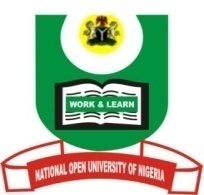 NATIONAL OPEN UNIVERSITY OF NIGERIAUniversity Village, Nnamdi Azikiwe Expressway, Pl0t 91, Cadastral Zone Jabi AbujaFACULTY OF ARTSJuly, 2017 ExaminationEND OF SEMESTER EXAMINATION 2017_1COURSE CODE:		FRE321COURSE TITLE:	ADVANCED STUDIES IN FRENCH LANGUAGE STRUCTURE ICREDIT UNIT:		2TIME ALLOWED: 		2 HOURSInstructions:		Répondez à TOUTES les questionsI)	Mettez les phrases suivantes à la forme passive.1) La pluie a détruit les maisons.2) L’éditeur a enfin publié le livre.3) C’est lui qui fera ce travail, pas moi.4) Elle envoie la lettre par la poste.5) Le chien conduit l’aveugle.(10 marks)II)	Mettez les phrases suivantes à la forme négative1) Ce carrelage est encore bien entretenu.2) Quelqu’un a fait la vaisselle avec moi, hier.3) Sa maison est encore en très bon état.4) Les films sur les volcans m’ont toujours intéressé.5) Tu as acheté quelque chose de très bon.6) Tu as dit quelque chose au médecin.7) Ce disque a déjà eu beaucoup de succès.8) Elle est partie quelque part avec ses parents.9) Tu as rencontré quelqu’un dans cette rue.10) Tu as déjà vécu à Dakar, capitale du Sénégal.                                                    (10 marks)III)	Complétez les points par l’article indéfini ou partitif approprié.1. Dans les crêpes, je ne mets pas……….beurre, mais………huile2. Ils n'ont pas………. petit chien, ils en ont un gros qui aboie beaucoup!3. Il n'a pas……….. voiture.4. Il n'a pas……….. voiture, mais plusieurs.5. Elle n'a pas…….. chance, mais elle n'a pas patience …….non plus.6. Il ne mettrait jamais……. pantalon vert, il déteste cette couleur.7. Ce n'est pas……… confiture, c'est de la compote.8. Ce film n'a pas obtenu……….. César, il en a obtenu quatre !(10 marks)IV)	Classez les phrases suivantes selon le type et la forme auxquels elles appartiennent.1.	Est-ce qu’il plu cette nuit-là ?2.	Quel beau résultat tu obtiens !3.	Une armée de sauterelles attaque mon jardin.4.	Avez-vous de passeport ?5.	Sortez de la classe ! !                                                     (10 marks)V)	Mettez les verbes entre parenthèses au passé composé et faites l’accord du participe passé si nécessaire.1.	C’est la bonne voix qu’elle (choisir).2.	Ils (prendre) des notes.3.	La musique que vous (entendre) chanter est bonne.4.	La chanteuse que nous (regarder) est belle.5.	Les filles (se regarder).6.	Elle a préparé de la sauce et n’en (donner) pas à sa camarade.7.	Les populations (se réfugier) dans les montagnes.8.	La mère des vaches ne les (retrouver) pas.9.	Les filles (se réjouir) après l’examen.10.	Les maisons que vous (construire) sont grandes.                                                                (20 marks)VI)	Transformez les phrases selon les consignes.1.	On a tiré un feu d’artifice (phase passive).2.	Vous êtes prudents (phrase impérative).3.	L’élection a été annulée (phrase active).4.	Nous prenons une bonne banane (phrase impérative).5.	Ma sœur a assez de temps (phrase négative).                                                     (10 marks)